СХЕМА ТЕПЛОСНАБЖЕНИЯ МУНИЦИПАЛЬНОГО ОБРАЗОВАНИЯ «МЕЖЕВОЕ ГОРОДСКОЕ ПОСЕЛЕНИЕ» САТКИНСКОГО РАЙОНА ЧЕЛЯБИНСКОЙ ОБЛАСТИ ДО 2027 ГОДА                                                                         Приложениек Постановлению администрацииМежевого городского поселенияот ______________2023г_ г. № ___СХЕМА ТЕПЛОСНАБЖЕНИЯ МУНИЦИПАЛЬНОГО ОБРАЗОВАНИЯ «МЕЖЕВОЕ ГОРОДСКОЕ ПОСЕЛЕНИЕ» САТКИНСКОГО РАЙОНА ЧЕЛЯБИНСКОЙ ОБЛАСТИ ДО 2027 ГОДАОбщие сведенияМуниципальное образование Межевое городское поселение включает в себя один населенный пункт – поселок городского типа Межевой. Административным центром  Межевого городского поселения является поселок городского типа Межевой. Межевое городское поселение муниципальное образование в составе Саткинского муниципального района было образовано 15 декабря 2004 г. в соответствии с ФЗ №131 и на основании Закона Челябинской области №313-ЗО от 28.10.2004 года «О статусе и границах Саткинского муниципального района, городских и сельских поселений». Межевое городское поселение расположено в северо-западной части Саткинского муниципального района. Границами городского поселения являются: на севере и востоке – Айлинское сельское поселение, на западе – республика Башкортостан, на юге – Сулеинское городское поселение. От административного центра района – г. Сатки, Межевое городское поселение находится в 20 км.Климат рассматриваемого поселения характеризуется относительно суровыми климатическими условиями. Характерно обилие атмосферных осадков - 537 мм в год, причем, в летний период времени приходится около 50%, а на зимний - лишь 10%. Количество ясных дней в году составляет 21%, полуясных - 14%, пасмурных - 65%. Дни с температурой от 0 до 10° - 20% и свыше +10° - 30%. В среднем за год число дней с заморозками равно - 215. В районе резко выражено господство юго-западных и западных ветров.Описание границ расположения источника тепловой энергии представлены на рисунке ниже.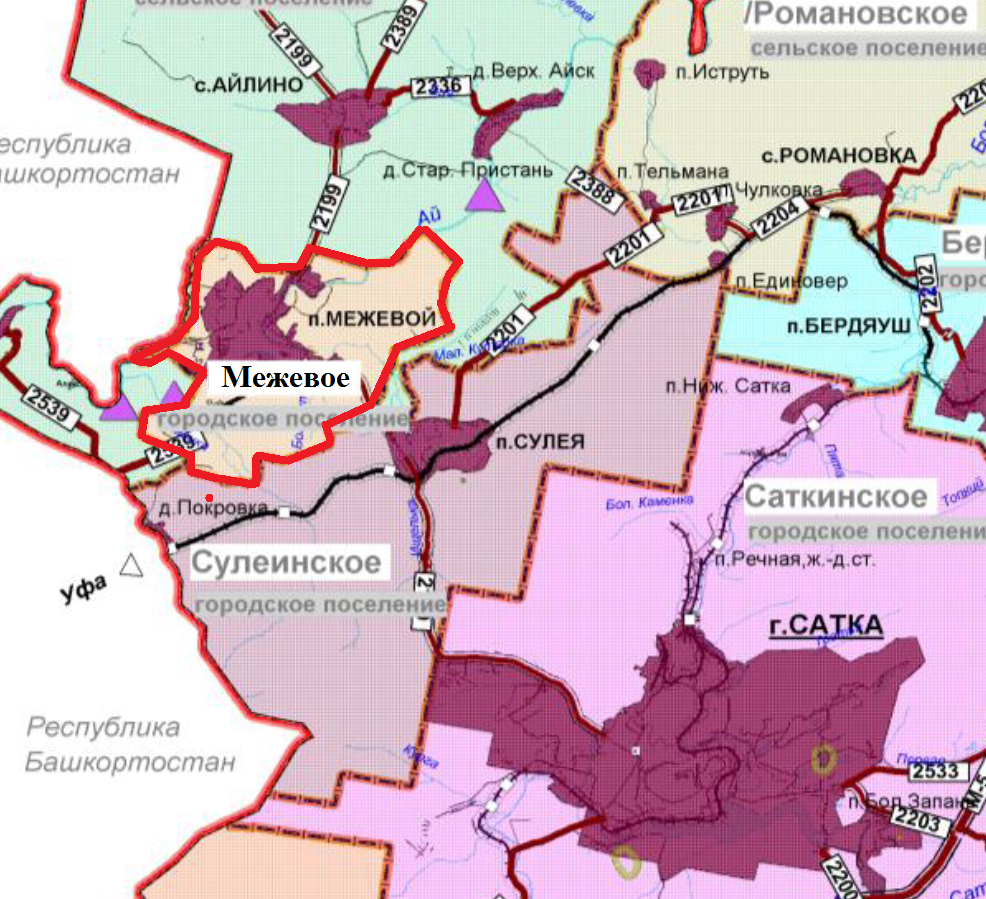 Рисунок 1. Описание границ городского поселения и расположение источника тепловой энергииРаспределение площадей в границах населенных пунктов представлено в таблице ниже.Таблица 1. Распределение площадей в границах населенных пунктов.На территории муниципального образования осуществляет свою деятельность одна теплоснабжающая организация  ООО «КОНиС» на праве аренды. ООО «КОНиС» занимается производством и передачей тепловой энергии от газовой котельной п.г.т Межевой до конечных потребителей.Отпуск тепловой энергии в Межевом городском поселении осуществляется от единственного источника тепловой энергии – газовой котельной. Далее, посредством магистральных, внутриквартальных тепловых сетей и тепловых вводов объектов потребления, тепловая энергия передается до конечного потребителя.Численность населения Межевого городского поселения составляет согласно данным Федеральной службы государственной статистики составляет 4923 чел.Таблица 2. Численность населения Межевого городского поселения.В виду фактического «застоя» территории и, исходя из численности населения, в данной Схеме будет рассмотрен один вариант развития, при котором численность населения будет изменяться незначительно. Увеличение жилищного фонда не предусматривается, заявки на технологическое присоединение отсутствуют. В связи с этим присоединенная нагрузка к источнику теплоснабжения будет изменяться незначительно.Список ветхого и аварийного жилья представлен ниже:Раздел 1. Показатели существующего и перспективного спроса на тепловую энергию (мощность) и теплоноситель в установленных границах территории Межевого городского поселения.1.1 Площадь строительных фондов и приросты площади строительных фондов по расчетным элементам территориального деления с разделением объектов строительства на многоквартирные дома, жилые дома, общественные здания и производственные здания промышленных предприятий по этапам – на каждый год первого 5-летнего периода и на последующие 5 летние периоды (далее этапы)Жилищный фонд Межевого городского поселения расположен на площади 830,5 Га. и составляет:Таблица 4. Жилищный фонд Межевого городского поселения.В настоящее время ведется строительство нового многоквартирного дома общей площадью 5000 кв.м, площадь жилых помещений составит примерно 3500 кв.м, в который планируется переселить жителей с ветхоаварийных домов с жилой площадью 5383,9 кв.м. В результате наблюдается убыль жилой площади на 1883,9 кв.м.  Жилой площади строящегося МКД для всех переселяемых жителей недостаточно, поэтому часть жителей будет переселена в другие населенные пункты. Строительство многоквартирного дома планируется закончить к концу 2023г и переселение состоится в начале 2024г. Численность населения к 2027 году планируется, что останется прежней и составит 4923 человек.1.2 Объемы потребления тепловой энергии (мощности), теплоносителя и приросты потребления тепловой энергии, теплоносителя с разделением по видам теплопотребления в каждом элементе территориального деления на каждом этапе.Производство, передача и реализация тепловой энергии и горячее водоснабжение в  Межевого городского поселения осуществляет организация ООО «Коммунальное обеспечение населения и сервис» (сокращенно ООО «КОНиС»). Значения потребления тепловой энергии представлен в таблице ниже.Таблица 5. Потребление тепловой энергии при расчетных температурах источников теплоснабжения.Анализируя данные в таблице ниже, видим, что прироста объемов потребления тепловой энергии не наблюдается.Структура полезного отпуска теплоэнергии и теплоносителя ООО «КОНиС» на регулируемый период 2024г. представлена в таблицах ниже.Таблица 6. Структура полезного отпуска теплоэнергии ООО «КОНиС» на регулируемый период 2024г.Таблица 7. Структура полезного отпуска теплоносителя ООО «КОНиС» на регулируемый период 2024г.Таблица 8. Величина средневзвешенной плотности тепловой нагрузки ООО «КОНиС».1.3 Потребление тепловой энергии (мощности) и теплоносителя объектами, расположенными в зонах, с учетом возможных изменений производственных зон и их перепрофилирования и приросты потребления тепловой энергии (мощности), теплоносителя производственными объектами с разделением по видам теплопотребления и по видам теплоносителя (горячая вода и пар) на каждом этапе.Изменений производственных зон и их перепрофилирование и приростов потребления тепловой энергии (мощности) не планируется.Раздел 2. Существующие и перспективные балансы  тепловой мощности источников тепловой энергии и тепловой нагрузки потребителей.2.1. Радиус эффективного теплоснабжения источников тепловой энергииСогласно п. 30, г. 2, ФЗ №190 от 27.07.2010 г.: «радиус эффективного теплоснабжения - максимальное расстояние от теплопотребляющей установки до ближайшего источника тепловой энергии в системе теплоснабжения, при превышении которого подключение теплопотребляющей установки к данной системе теплоснабжения нецелесообразно по причине увеличения совокупных расходов в системе теплоснабжения». Основными критериями оценки целесообразности подключения новых потребите-лей в зоне действия системы централизованного теплоснабжения являются: - затраты на строительство новых участков тепловой сети и - реконструкция существующих; - пропускная способность существующих магистральных тепловых сетей; - затраты на перекачку теплоносителя в тепловых сетях; - потери тепловой энергии в тепловых сетях при ее передаче; - надежность системы теплоснабжения. Комплексная оценка вышеперечисленных факторов, определяет величину оптимального радиуса теплоснабжения. В настоящее время, методика определения радиуса эффективного теплоснабжения не утверждена федеральными органами исполнительной власти в сфере теплоснабжения. Однако, впервые речь об анализе эффективности централизованного теплоснабжения зашла еще в 1935 г. Более подробно вопрос развития анализа эффективности систем теплоснабжения описан в статье В.Н. Папушкина "Радиус теплоснабжения. Давно забытое старое", опубликованной в журнале "Новости теплоснабжения" №9 (сентябрь), 2010 г. Как было верно отмечено в данной статье, к сожалению, у всех формул для расчета радиуса теплоснабжения, использовавшихся ранее, есть один, но существенный недостаток. В своем большинстве это эмпирические соотношения, построенные не только на базе экономических представлений 1940-х гг., но и использующие для эмпирических соотношений действующие в то время ценовые индикаторы. Альтернативой описанному полуэмпирическому методу анализа влияния радиуса теплоснабжения на необходимую валовую выручку транспорта теплоты является прямой метод расчета себестоимости, органично встроенный в обязательные в настоящее время для применения компьютерные модели тепловых сетей на базе различных ИГС платформ. В данном проекте выводы о радиусе эффективного теплоснабжения.Методика расчета. 1) На электронной схеме наносится зона действия источника тепловой энергии с определением площади территории тепловой сети от данного источника и присоединенной тепловой нагрузки. 2) Определяется максимальный радиус теплоснабжения, как длина главной магистрали от источника тепловой энергии до самого удаленного потребителя, присоединенного к этой магистрали Lмах (км). 3) Определяется средняя плотность тепловой нагрузки в зоне действия источника тепловой энергии (Гкал/ч/км2). 4) Определяется материальная характеристика тепловой сети.𝑀=Σ(𝑑𝑖∗𝐿𝑖)5) Определяется стоимость тепловых сетей (НЦС 81-02-13-2011 Наружные тепло-вые сети) и удельная стоимость материальной характеристики сетей. 6) Определяется оптимальный радиус тепловых сетейгде: B – среднее число абонентов на 1 км2; s – удельная стоимость материальной характеристики тепловой сети,,/Гкал/ч;; П – теплоплотность района, Гкал/ч.км2; Δτ – расчетный перепад температур теплоносителя в тепловой сети, °C; φ – поправочный коэффициент, зависящий от постоянной части расходов на сооружение котельной.Таблица 9.  Результаты расчета эффективного радиуса. 2.2. Описание существующих и перспективных зон действия систем теплоснабжения и источников тепловой энергииНа территории муниципального образования осуществляют свою деятельность одна теплоснабжающая организация ООО «КОНиС» на праве аренды. ООО «КОНиС» занимается передачей тепловой энергии от газовой котельной п.г.т Межевой до конечных потребителей.Котельная расположена по адресу п.г.т.Межевой, ул. Олимпийская 1. Котельная находится в удовлетворительном состоянии, оборудована 7 котлами КСВа – 2.0. Семь котлов установлены в 2002 году, два котла заменены в 2015г. Установленная тепловая мощность котельной 12,04 Гкал/часОтпуск тепловой энергии в Межевом городском поселении осуществляется от единственного источника тепловой энергии – газовой котельной. Далее, посредством магистральных, внутриквартальных тепловых сетей и тепловых вводов объектов потребления, тепловая энергия передается до конечного потребителя.В зону деятельности ООО «КОНиС» входит 52 МКД, 58- ИЖС и 9 административных зданий.2.3. Описание существующих и перспективных зон действия индивидуальных источников тепловой энергии.Зоны действия индивидуального теплоснабжения  в Межевом городском поселении сформированы в микрорайонах с коттеджной и усадебной застройкой. Данные здания, как правило, не присоединены к системам централизованного теплоснабжения, и их теплоснабжение осуществляется от индивидуальных теплогенераторов.Индивидуальное теплоснабжение охватывает большую часть жилой застройки на территории городского поселения. Подключение существующей индивидуальной застройки к сетям централизованного теплоснабжения не планируется.Теплоснабжение индивидуальных жилых домов осуществляется децентрализовано. Часть населения в индивидуальных жилых домах для нужд отопления и приготовления горячей воды используют установки, работающие на твёрдом и жидком топливе, либо от электроэнергии.2.4 Существующие и перспективные балансы тепловой мощности и тепловой нагрузки в перспективных зонах действия источников тепловой энергии, в том числе работающих на единую тепловую сеть, на каждом этапе.Существующие и перспективные балансы тепловой мощности и тепловой нагрузки представлены в таблице ниже.Таблица 10. Существующие и перспективные балансы тепловой мощности и тепловой нагрузки.Анализируя таблицу можно сделать вывод о том, что при замене трубопроводов с изоляцией из мин. ваты на трубы с ППУ изоляцией, потери при транспортировке теплоносителя снизятся.С учетом сноса ветхого и аварийного жилья присоединенная нагрузка на котельную, эксплуатируемую ООО «КОНиС» изменится незначительно.2.4.1 Существующие и перспективные значения установленной тепловой мощности основного оборудования источника (источников) тепловой энергии.Параметры установленной тепловой мощности оборудования источников тепловой энергии представлены в таблице ниже:Таблица 11. Параметры установленной мощности оборудования котельной.2.4.2 Существующие и перспективные технические ограничения на использование установленной тепловой мощности и значения располагаемой мощности основного оборудования источников тепловой энергии.Располагаемая мощность котельной составляет 10,66 Гкал/ч. Установленная мощность составляет 12,04 Гкал/час. На котельной городского поселения Межевое располагаемая и установленная мощности не совпадают, в связи с техническим ограничением.Таблица 12. Ограничения установленной мощности оборудования котельной.2.4.3 Существующие и перспективные затраты тепловой мощности на собственные и хозяйственные нужды источников тепловой энергии.Согласно Постановлению Правительства РФ от 22.02.2012 №154 «О требованиях к схемам теплоснабжения и порядку и разработки и утверждения», «мощность источника тепловой энергии нетто» - величина, равная располагаемой мощности источника тепловой энергии за вычетом тепловой нагрузки на собственные и хозяйственные нужды. Потребление тепловой энергии на собственные нужды котельной, эксплуатируемой ООО «КОНиС» представлено в таблице ниже.Таблица 13. Потребление на собственные нужды2.4.4 Значения существующей и перспективной тепловой мощности источников тепловой энергии нетто.Тепловая мощность источников тепловой энергии нетто представлена в таблице нижеТаблица 14. Параметры тепловой мощности нетто2.4.5 Значения существующих и перспективных потерь тепловой энергии при ее передаче по тепловым сетям, включая потери тепловой энергии в тепловых сетях теплопередачей через теплоизоляционные конструкции теплопроводов и потери теплоносителя, с указанием затрат теплоносителя на компенсацию этих потерь.Данные о тепловых потерях в тепловых сетях представлены в таблице ниже.Таблица 15. Тепловые потери в сетях.2.4.6 Затраты существующей и перспективной тепловой мощности на хозяйственные нужды тепловых сетейЗатраты существующей и перспективной тепловой мощности на хозяйственные нужды тепловых сетей представлены в таблице ниже.Таблица 16. Затраты тепловой мощности на собственные нужды.2.4.7 Значения существующей и перспективной резервной тепловой мощности источников теплоснабжения, в том числе источников тепловой энергии, принадлежащих потребителям, и источников тепловой энергии теплоснабжающих организаций, с выделением аварийного резерва и резерва по договорам на поддержание резервной тепловой мощности.Значения существующей и перспективной резервной тепловой мощности источников теплоснабжения, в том числе источников тепловой энергии, принадлежащих потребителям, и источников тепловой энергии теплоснабжающих организаций представлены в таблице ниже.Таблица 17. Существующая и перспективная резервная нагрузка.2.4.8 Значения существующей и перспективной тепловой нагрузки потребителей, устанавливаемые по договорам теплоснабжения, договорам на поддержание резервной тепловой мощности, долгосрочным договорам теплоснабжения, в соответствии с которыми цена определяется по соглашению сторон, и по долгосрочным договорам, в отношении которых установлен долгосрочный тариф.Данные о нагрузке потребителей Межевого городского поселения представлены в таблице ниже.Таблица 18. Существующая и перспективная тепловая нагрузка.В перспективе рост нагрузки не предполагается.В настоящее время данная модель применима только для теплосетевых организаций, поскольку Методические указания, утвержденные Приказом ФСТ от 01.09.2010 г. № 221-э/8 и утвержденные параметры RAB-регулирования действуют только для организаций, оказывающих услуги по передаче тепловой энергии. Для перехода на этот метод регулирования тарифов необходимо согласование ФСТ России. Тарифы по методу доходности инвестированного капитала устанавливаются на долгосрочный период регулирования (долгосрочные тарифы): не менее 5 лет (при переходе на данный метод первый период долгосрочного регулирования не менее 3-х лет), отдельно на каждый финансовый год. При установлении долгосрочных тарифов фиксируются две группы параметров: - пересматриваемые ежегодно (объем оказываемых услуг, индексы роста цен, величина корректировки тарифной выручки в зависимости от факта выполнения инвестиционной программы (ИП)); - не пересматриваемые в течение периода регулирования (базовый уровень операционных расходов) и индекс их изменения, нормативная величина оборотного капитала, норма доходности инвестированного капитала, срок возврата инвестированного ка-питала, уровень надежности и качества услуг). Определен порядок формирования НВВ организации, принимаемой к расчету при установлении тарифов, правила расчета нормы доходности инвестированного капитала, правила определения стоимости активов и размера инвестированного капитала, правила определения долгосрочных параметров регулирования с применением метода сравнения аналогов. Основные параметры формирования долгосрочных тарифов методом RAB: - тарифы устанавливаются на долгосрочный период регулирования, отдельно на каждый финансовый год; ежегодно тарифы, установленные на очередной финансовый год, корректируются; в тарифы включается инвестиционная составляющая, исходя из рас-ходов на возврат первоначального и нового капитала при реализации ИП организации; - для первого долгосрочного периода регулирования установлены ограничения по структуре активов: доля заемного капитала - 0,3, доля собственного капитала 0,7. - срок возврата инвестированного капитала (20 лет); в НВВ для расчета тарифа не учитывается амортизация основных средств в соответствии с принятым организацией способом начисления амортизации, в тарифе учитывается амортизация капитала, рас-считанная из срока возврата капитала 20 лет; - рыночная оценка первоначально инвестированного капитала и возврат первоначального и нового капитала при одновременном исключении амортизации из операционных расходов ведет к снижению инвестиционного ресурса, возникает противоречие с положением по бухгалтерскому учету, при необходимости осуществления значительных капитальных вложений - ведет к значительному увеличению расходов на финансирование ИП из прибыли и возникновению дополнительных налогов; - устанавливается норма доходности инвестированного капитала, созданного до и после перехода на RAB-регулирование (на каждый год первого долгосрочного периода регулирования, на последующие долгосрочные периоды норма доходности инвестированного капитала, созданного до и после перехода на RAB-регулирование, устанавливается одной ставкой); - осуществляется перераспределение расчетных объемов НВВ периодов регулирования в целях сглаживания роста тарифов (не более 12% НВВ регулируемого периода). Доступна данная финансовая модель - для Предприятий, у которых есть достаточные «собственные средства» для реализации инвестиционных программ, возможность растягивать возврат инвестиций на 20 лет, возможность привлечь займы на условиях установленной доходности на инвестируемый капитал. Для большинства ОКК установленная параметрами RAB-регулирования норма доходности инвестированного капитала не позволяет привлечь займы на финансовых рынках в современных условиях, т.к. стоимость заемного капитала по условиям банков выше. Привлечение займов на срок 20 лет тоже проблематично и влечет за собой схемы неоднократного перекредитования что значительно увеличивает расходы ОКК на обслуживание займов, финансовые потребности ИП и риски при их реализации. Таким образом, для большинства ОКК применение RAB-регулирования не ведет к возникновению достаточных источников финансирования ИП (инвестиционных ресурсов), позволяющих осуществить реконструкцию и модернизацию теплосетевого комплекса при существующем уровне его износа. Использование данного метода разрешено только для теплосетевых организаций и списка пилотных проектов, согласованного ФСТ России. В дальнейшем широкое распространение данного метода для теплосетевых и других теплоснабжающих организаций коммунального комплекса вызывает сомнение.Раздел 3. Существующие и перспективные балансы теплоносителя.3.1 Существующие и перспективные балансы производительности водоподготовительных установок и максимального потребления теплоносителя теплопотребляющими установками потребителейРасчет технически обоснованных нормативных потерь теплоносителя в тепловых сетях выполнен в соответствии с Инструкцией по организации в Минэнерго России работы по расчету и обоснованию нормативов технологических потерь при передаче тепловой энергии, утвержденной приказом Минэнерго России от 30 декабря 2008 г. N 325.	Производительность водоподготовительных установок для тепловых сетей рассчитана в соответствии требованиям СНиП 41-02-2003 «Тепловые сети», п. 6.16.Требуемые производительности систем водоподготовки источников теплоснабжения  в соответствии со СНиП 41-02-2003 «Тепловые сети» приведены в таблице ниже.Таблица 19.  Необходимая производительность ВПУ.В связи с отсутствием роста тепловой нагрузки отсутствует увеличение производительности ВПУ.3.2 Существующие и перспективные балансы производительности водоподготовительных установок источников тепловой энергии для компенсации потерь теплоносителя в аварийных режимах работы систем теплоснабженияУтвержденные балансы производительности водоподготовительных установок теплоносителя для тепловых сетей и максимального потребления теплоносителя в аварийных режимах систем теплоснабжения отсутствуют.В соответствии со СНИП 41-02-2003 «Тепловые сети» для открытых и закрытых систем теплоснабжения должна предусматриваться дополнительно аварийная подпитка химически не обработанной и недеаэрированной водой, расход которой принимается в количестве 2 % объема воды в трубопроводах тепловых сетей и присоединенных к ним системах отопления, вентиляции и в системах горячего водоснабжения для открытых систем теплоснабжения.В Межевом городском поселении система теплоснабжения закрытая. Требуется предусмотреть аварийную подпитку химически необработанной и недеаэрированной водой в размере 5,5 /ч. Для открытых систем ГВС аварийная подпитка должна обеспечиваться только из систем хозяйственно-питьевого водоснабжения.Раздел 4. Основные положения мастер-плана развития систем теплоснабжения Межевого городского поселения.4.1 Развитие теплоснабжения Межевого городского поселения.Перспективная застройка не предполагается. Приросты площади строительных фондов не планируются.Приростов объемов потребления тепловой энергии (мощности) и теплоносителя объектами, расположенными в производственных зонах, с учетом возможных изменений производственных зон и их перепрофилирования и приростов объемов потребления тепловой энергии (мощности) производственными объектами с разделением по видам теплопотребления и по видам теплоносителя (горячая вода и пар) в зоне действия каждого из существующих источников тепловой энергии не планируется.Предложения по изменению существующей и перспективной установленной тепловой мощности источников тепловой энергии с учетом аварийного и перспективного резерва тепловой мощности не является актуальным для муниципального образования, так как существующие резервы установленной мощности достаточны для покрытия перспективной тепловой нагрузки. Имеющиеся резервы тепловой мощности создают возможность новых подключений к тепловой сети.Раздел 5. Предложения по строительству, реконструкции и техническому перевооружению источников тепловой энергии.5.1 Предложения по строительству источников тепловой энергии, обеспечивающих перспективную тепловую нагрузку на осваиваемых территориях поселения для которых отсутствует возможность или целесообразность передачи тепловой энергии от существующих или реконструируемых источников тепловой энергии.В связи с отсутствием разрешений на новые подключения, строительство новых источников тепловой энергии, обеспечивающих перспективную нагрузку не целесообразно.5.2 Предложения по реконструкции источников тепловой энергии, обеспечивающих перспективную тепловую нагрузку в существующих и расширяемых зонах действия источников тепловой энергии.Реконструкция источников тепловой энергии не планируется, так как существующая мощность котельной, эксплуатируемой ООО «КОНиС» способна обеспечить существующие тепловые нагрузки.5.3 Предложения по техническому перевооружению источников тепловой энергии с целью повышения эффективности работы систем теплоснабжения.Для снижения потребления ТЭР рекомендуется осуществить реконструкцию и техническое перевооружение котельной:- заменить устаревшее существующее основное оборудование на современное.- заменить насосное оборудование, исчерпавшее свой ресурс, на новое, в целях экономии электроэнергии и повышения КПД.Таблица 20. Перечень мероприятий ООО «КОНиС»:5.4 Графики совместной работы источников тепловой энергии, функционирующих в режиме комбинированной выработки электрической и тепловой энергии и котельных, меры по выводу из эксплуатации, консервации и демонтажу избыточных источников тепловой энергии, а также источников тепловой энергии, выработавших нормативный срок службы, в случае, если продление срока службы технически невозможно или экономически нецелесообразно.Совместная работа источников тепловой энергии, функционирующих в режиме комбинированной выработки электрической и тепловой энергии и котельных, в муниципальном образовании не планируется.5.5 Меры по переоборудованию котельных в источники комбинированной выработки электрической и тепловой энергии для каждого этапа.Переоборудования котельных в источники комбинированной выработки электрической и тепловой энергии не планируется.5.6 Меры по переводу котельных, размещенных в существующих и расширяемых зонах действия источников комбинированной выработки тепловой и электрической энергии, в пиковый режим работы для каждого этапа, в том числе график переводаВопрос разработки мер по переводу котельных, размещенных в существующих и расширяемых зонах действия источников комбинированной выработки тепловой и электрической энергии, в пиковый режим работы не является актуальным для муниципального образования, так как мощность котельной, эксплуатируемой ООО «КОНиС» достаточна для покрытия существующих нагрузок. Увеличение перспективных нагрузок не планируется.5.7 Решения о загрузке источников тепловой энергии, распределении (перераспределении) тепловой нагрузки потребителей тепловой энергии в каждой зоне действия системы теплоснабжения между источниками тепловой энергии, поставляющими тепловую энергию в данной системе теплоснабжения, на каждом этапеНеобходимость распределения тепловой нагрузки между источниками тепловой энергии отсутствует, т.к. зоны с дефицитом располагаемой мощности источников тепловой энергии, находящиеся в пределах эффективного радиуса источников тепловой энергии, отсутствуют.5.8 Оптимальный температурный график отпуска тепловой энергии для каждого источника тепловой энергии или группы источников в системе теплоснабжения, работающей на общую тепловую сеть, устанавливаемый для каждого этапа, и оценку затрат при необходимости его измененияТемпературный график регулирования отпуска тепла в тепловые сети представлены в таблице ниже.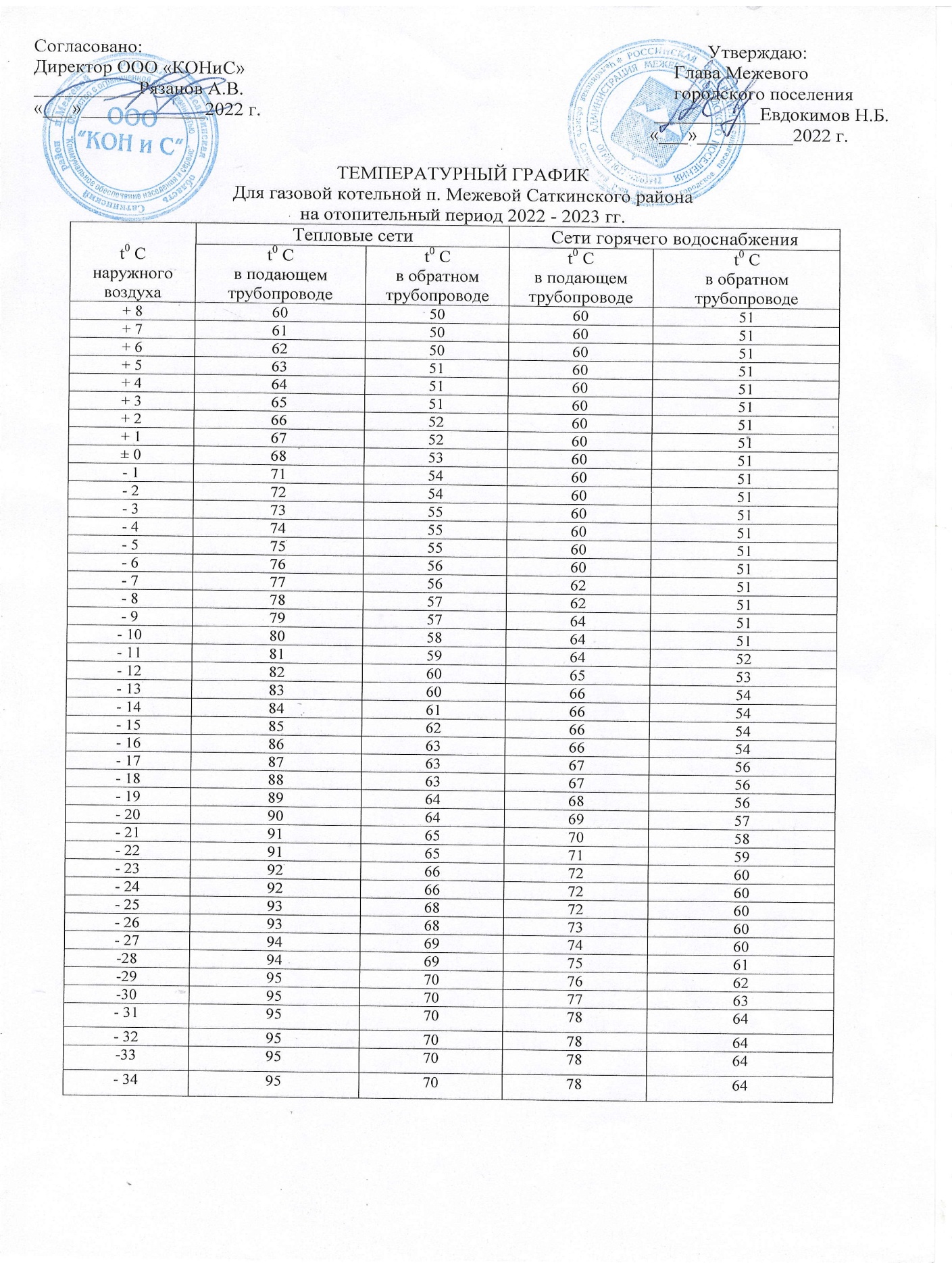 Рисунок 2. Температурный график отпуска тепловой энергии.Таблица 21. Оптимальный температурный график.Температурные графики соответствуют Постановлению Госстроя РФ от 27 сентября 2003 г. N 170 "Об утверждении Правил и норм технической эксплуатации жилищного фонда".5.9 Предложения по перспективной установленной тепловой мощности каждого источника тепловой энергии с учетом аварийного и перспективного резерва тепловой мощности с предложениями по утверждению срока ввода в эксплуатацию новых мощностейПредложения по изменению перспективной установленной тепловой мощности источников тепловой энергии с учетом аварийного и перспективного резерва тепловой мощности не является актуальным для муниципального образования, так как существующие резервы установленной мощности достаточны для покрытия перспективной тепловой нагрузки. 5.10 Анализ целесообразности ввода новых и реконструкции существующих источников тепловой энергии с использованием возобновляемых источников энергии, а также местных видов топливаАнализ балансов тепловой мощности источников тепловой энергии позволяет сделать вывод, что на ООО «КОНиС» имеется резерв тепловой мощности в размере 4,96 Гкал/ч. Имеющиеся резервы тепловой мощности создают возможность новых подключений к теплосети, но на данный момент разрешений не выдано.5.11 Потребляемые источником тепловой энергии виды топлива, включая местные виды топлива, а также используемые возобновляемые источники энергииВиды и количество используемого топлива по источнику тепловой энергии представлено в таблице ниже.Таблица 22. Потребляемые виды топливаРаздел 6. Предложения по строительству и реконструкции тепловых сетей6.1 Предложения по строительству и реконструкции тепловых сетей, обеспечивающих перераспределение тепловой нагрузки из зон с дефицитом располагаемой тепловой мощности источников тепловой энергии в зоны с резервом располагаемой тепловой мощности источников тепловой энергии (использование существующих резервов)Зоны с дефицитом располагаемой мощности источников тепловой мощности отсутствуют. Строительство и реконструкция тепловых сетей, обеспечивающих перераспределение тепловой нагрузки из зон с дефицитом располагаемой тепловой мощности источников тепловой энергии в зоны с резервом располагаемой тепловой мощности источников тепловой энергии, не предусматривается.6.2 Предложения по строительству и реконструкции тепловых сетей для обеспечения перспективных приростов тепловой нагрузки в осваиваемых районах поселения под жилищную, комплексную или производственную застройкуЧисленность населения к 2027 году остается на уровне 2023 года и составляет 4923 человек и имеет тенденцию к снижению. Строительство нового МКД в 2023г ведется для переселения жителей с ветхоаварийных домов, поэтому прирост площади жилой и общественно-деловой застройки, а так же объектов социального значения не планируется Выданные технические условия на подключение отсутствуют.Строительство и реконструкция тепловых сетей для обеспечения перспективных приростов тепловой нагрузки не предусматриваются.6.3 Предложения по строительству и реконструкции тепловых сетей в целях обеспечения условий, при наличии которых существует возможность поставок тепловой энергии потребителям от различных источников тепловой энергии при сохранении надежности теплоснабженияСтроительство и реконструкция тепловых сетей в целях обеспечения условий, при наличии которых существует возможность поставок тепловой энергии потребителям от различных источников тепловой энергии, не предусматривается. В муниципальном образовании на сегодняшний день действует один централизованный источник теплоснабжения – котельная Межевого городского поселения. Строительство либо ввод в эксплуатацию других источников тепловой энергии не запланированы.6.4 Предложения по строительству и реконструкции тепловых сетей для повышения эффективности функционирования системы теплоснабжения, в том числе за счет перевода котельных в пиковый режим работы или ликвидации котельных.В системе теплоснабжения городского поселения Межевого физический износ тепловых сетей уже в данный момент превышает 80 %. Без осуществления замены трубопроводов к расчетному сроку реализации Схемы теплоснабжения 85% сетей исчерпают свой эксплуатационный ресурс.Таким образом, для повышения эффективности предлагается полная реконструкция существующих тепловых сетей с заменой трубопроводов с учетом изношенности сетей.Таблица 23. Перечень участков сетей теплоснабжения, подлежащих реконструкции трубопроводов.6.5 Предложения по строительству и реконструкции тепловых сетей для обеспечения нормативной надежности и безопасности теплоснабжения, определяемых в соответствии с методическими указаниями по расчету уровня надежности  и качеству поставляемых товаров, оказываемых услуг для организаций, осуществляющих деятельность по производству и (или) передаче тепловой энергии, утверждаемыми уполномоченным Правительством Российской Федерации федеральным органом исполнительной власти.Для обеспечения надежности теплоснабжения и бесперебойной работы систем теплоснабжения, потенциальных угроз для их работы, оценку потребности в инвестициях, необходимых для устранения данных угроз разработаны мероприятия, указанные в таблице ниже.Таблица 24. Первоочередные мероприятия по капитальному ремонту систем теплоснабжения, горячего водоснабжения на 2024г. п..Межевой, Саткинского района Челябинской области. Таким образом, при реализации мероприятий будет обеспечена надежная и безопасная эксплуатация тепловых сетей.6.6 Предложения по реконструкции тепловых сетей в целях обеспечения гидравлических режимов, обеспечивающих качество горячей воды в открытых системах теплоснабжения (горячего водоснабжения).Рекомендуется разработать электронную модель системы теплоснабжения и ГВС и произвести гидравлический расчет с учетом шайбирования.«С 1 января 2022 года использование централизованных открытых систем теплоснабжения (горячего водоснабжения) для нужд горячего водоснабжения, осуществляемого путем отбора теплоносителя на нужды горячего водоснабжения, не допускается». Раздел 7. Предложения по переводу открытых систем теплоснабжения (горячего водоснабжения) в закрытые системы горячего водоснабжения.	Тепловая схема котельной Межевого городского поселения предусматривает закрытую систему теплоснабжения и горячего водоснабжения. Поэтому мероприятий по переводу открытых систем теплоснабжения в закрытые не требуется.Раздел 8. Существующие и перспективные топливные балансыСуществующие и перспективные расходы топлива представлены в таблице ниже.Таблица 25. Существующие и перспективные расходы основного вида топливаУвеличение расхода топлива незначительно. Это обусловлено отсутствием подключаемых к централизованной системе теплоснабжения объектов.Раздел 9. Инвестиции в строительство, реконструкцию и техническое перевооружение.9.1 Предложения по величине необходимых инвестиций в строительство, реконструкцию и техническое перевооружение источников тепловой энергии на каждом этапе.Строительство новых, реконструкция и модернизация и техническое перевооружение существующих источников тепловой энергии не планируется, так как в этом нет необходимости.9.2. Предложения по величине необходимых инвестиций в строительство, реконструкцию и техническое перевооружение тепловых сетей, насосных станций и тепловых пунктов на каждом этапе.Величина необходимых инвестиций в строительство, реконструкцию и техническое перевооружение существующих тепловых сетей представлена в таблице ниже.Таблица 26. Мероприятия по реконструкции и модернизации с учетом источников финансированияУчастки тепловой сети, эксплуатируемой ООО «КОНиС», требующие замены и их ориентировочная стоимость представлены в таблице ниже.Таблица 27. Оценка состояния объектов систем теплоснабжения (горячего водоснабжения) .9.3. Предложения по величине инвестиций в строительство, реконструкцию и техническое перевооружение в связи с изменениями температурного графика и гидравлического режима работы системы теплоснабженияСтроительство новых, реконструкция и модернизация и техническое перевооружение существующих источников тепловой энергии в связи с изменением температурного графика не предполагается.Раздел 10. Решение об определении единой теплоснабжающей организации (организаций)Решение по установлению единой теплоснабжающей организации осуществляется на основании критериев определения единой теплоснабжающей организации, установленных в правилах организации теплоснабжения, утверждаемых Правительством Российской Федерации.В соответствии с пунктом 28 статьи 2 Федерального закона от 27 июля 2010 г. № 190-ФЗ «О теплоснабжении» единая теплоснабжающая организация в системе теплоснабжения (далее - единая теплоснабжающая организация) - теплоснабжающая организация, которая определяется в схеме теплоснабжения федеральным органом исполнительной власти, уполномоченным Правительством Российской Федерации на реализацию государственной политики в сфере теплоснабжения (далее - федеральный орган исполнительной власти, уполномоченный на реализацию государственной политики в сфере теплоснабжения), или органом местного самоуправления на основании критериев и в порядке, которые установлены правилами организации теплоснабжения, утвержденными Правительством Российской Федерации.В соответствии со статьей 6 Федерального закона от 27 июля 2010 г. № 190-ФЗ «О теплоснабжении» к полномочиям органов местного самоуправления поселений, городских округов по организации теплоснабжения на соответствующих территориях относится утверждение схем теплоснабжения поселений, городских округов с численностью населения менее пятисот тысяч человек, в том числе определение единой теплоснабжающей организации.В соответствии с Правилами организации теплоснабжения в Российской Федерации, утвержденными постановлением Правительства Российской Федерации от 8 августа 2012 г.  №  808, определены следующие критерии и порядок определения единой теплоснабжающей организации:Статус единой теплоснабжающей организации присваивается теплоснабжающей и (или) теплосетевой организации решением федерального органа исполнительной власти (в отношении городов с населением 500 тысяч человек и более) или органа местного самоуправления (далее - уполномоченные органы) при утверждении схемы теплоснабжения поселения, городского округа.В проекте схемы теплоснабжения должны быть определены границы зон деятельности единой теплоснабжающей организации (организаций). Границы зоны (зон) деятельности единой теплоснабжающей организации (организаций) определяются границами системы теплоснабжения.В случае если на территории поселения, городского округа существуют несколько систем теплоснабжения, уполномоченные органы вправе:• определить единую теплоснабжающую организацию (организации) в каждой из систем теплоснабжения, расположенных в границах поселения, городского округа;• определить на несколько систем теплоснабжения единую теплоснабжающую организацию.Для присвоения организации статуса единой теплоснабжающей организации на территории поселения, городского округа лица, владеющие на праве собственности или ином законном основании источниками тепловой энергии и (или) тепловыми сетями, подают в уполномоченный орган заявку на присвоение организации статуса единой теплоснабжающей организации с указанием зоны ее деятельности.Критериями определения единой теплоснабжающей организации являются: • владение на праве собственности или ином законном основании источниками тепловой энергии с наибольшей рабочей тепловой мощностью и (или)  тепловыми сетями с наибольшей емкостью в границах зоны деятельности единой теплоснабжающей организации;• размер собственного капитала;• способность в лучшей мере обеспечить надежность теплоснабжения в соответствующей системе теплоснабжения. Для определения указанных критериев уполномоченный орган при разработке схемы теплоснабжения вправе запрашивать у теплоснабжающих и теплосетевых организаций соответствующие сведения.Способность в лучшей мере обеспечить надежность теплоснабжения в соответствующей системе теплоснабжения определяется наличием у организации технических возможностей и квалифицированного персонала по наладке, мониторингу, диспетчеризации, переключениям и оперативному управлению гидравлическими и температурными режимами системы теплоснабжения и обосновывается в схеме теплоснабжения.Единая теплоснабжающая организация при осуществлении своей деятельности обязана:• заключать и исполнять договоры теплоснабжения с любыми обратившимися к ней потребителями тепловой энергии, теплопотребляющие установки которых находятся в данной системе теплоснабжения при условии соблюдения указанными потребителями выданных им в соответствии с законодательством о градостроительной деятельности технических условий подключения к тепловым сетям; • заключать и исполнять договоры поставки тепловой энергии (мощности) и (или) теплоносителя в отношении объема тепловой нагрузки, распределенной в соответствии со схемой теплоснабжения;• заключать и исполнять договоры оказания услуг по передаче тепловой энергии, теплоносителя в объеме, необходимом для обеспечения теплоснабжения потребителей тепловой энергии с учетом потерь тепловой энергии, теплоносителя при их передаче.В настоящее время ООО «КОНиС» отвечает всем требованиям критериев по определению единой теплоснабжающей организации, а именно:Владение на праве собственности или ином законном основании источниками тепловой энергии с наибольшей совокупной установленной тепловой мощностью в границах зоны деятельности единой теплоснабжающей организации или тепловыми сетями, к которым непосредственно подключены источники тепловой энергии с наибольшей совокупной установленной тепловой мощностью в границах зоны деятельности единой теплоснабжающей организации. Статус единой теплоснабжающей организации присваивается организации, способной в лучшей мере обеспечить надежность теплоснабжения в соответствующей системе теплоснабжения. Способность обеспечить надежность теплоснабжения определяется наличием технических возможностей и квалифицированного персонала по наладке, мониторингу, диспетчеризации, переключениям и оперативному управлению гидравлическими режимами.Согласно Распоряженя Администрации Межевого городского поселения от 20.03.2005г № 36  ООО «КОНиС» признана единой теплоснабжающей организацией .Согласно требованиям критериев по определению единой теплоснабжающей организации при осуществлении своей деятельности фактически исполняет обязанности единой теплоснабжающей организации, а именно:заключает и надлежаще исполняет договоры теплоснабжения со всеми обратившимися к ней потребителями тепловой энергии в своей зоне деятельности;надлежащим образом исполняет обязательства перед иными теплоснабжающими и теплосетевыми организациями в зоне своей деятельности;осуществляет контроль режимов потребления тепловой энергии в зоне своей деятельности.будет осуществлять мониторинг реализации схемы теплоснабжения и подавать в орган, утвердивший схему теплоснабжения, отчеты о реализации, включая предложения по актуализации схемы теплоснабжения.В соответствии с Правилами организации теплоснабжения в Российской Федерации, утвержденными постановлением Правительства Российской Федерации от 8 августа 2012 г.  №  808, единой теплоснабжающей организацией для г.п. Межевого определено предприятие ООО «КОНиС».Раздел 11. Решения о распределении тепловой нагрузки между источниками тепловой энергии.В связи с отсутствием других источников теплоснабжения вся тепловая нагрузка обеспечивается одной котельной, эксплуатируемой ООО «КОНиС».Раздел 12. Решения по бесхозяйным тепловым сетям.Согласно статьи 15 пункта 6 Федерального закона от 27 июля 2010 года № 190-ФЗ «О теплоснабжении» в случае выявления бесхозяйных тепловых сетей (тепловых сетей, не имеющих эксплуатирующей организации) орган местного самоуправления поселения или городского округа до признания права собственности на указанные бесхозяйные тепловые сети в течение тридцати дней с даты их выявления обязан определить теплосетевую организацию, тепловые сети которой непосредственно соединены с указанными бесхозяйными тепловыми сетями, или единую теплоснабжающую организацию в системе теплоснабжения, в которую входят указанные бесхозяйные тепловые сети и которая осуществляет содержание и обслуживание указанных бесхозяйных тепловых сетей. Орган регулирования обязан включить затраты на содержание и обслуживание бесхозяйных тепловых сетей в тарифы соответствующей организации на следующий период регулирования.После проведения инвентаризации тепловых сетей на территории Межевого городского поселения было выявлено 74 м бесхозяйных тепловых сетей. В течении 2022г выявленные безхозяйные сети будут приняты к учету администрацией Межевого городского поселения и будет проведена регистрация  права собственности вышеуказанных безхозяйных сетей.Раздел 13.  Синхронизация схемы теплоснабжения со схемой газоснабжения и газификации Межевого городского поселения, схемой и программой развития электроэнергетики, а также со схемой водоснабжения и водоотведения Межевого городского поселения.	Схема газоснабжения на территории Межевого городского поселения не разрабатывалась. С целью обеспечения перспективного роста потребности в природном газе необходимо согласовывать лимиты по топливу с местной газоснабжающей организацией – ООО «НОВАТЭК-Челябинск».	Программа развития и схема электроэнергетики на территории Межевого городского поселения не разрабатывалась. С целью обеспечения перспективного роста потребности в природном газе необходимо согласовывать лимиты по топливу с местной газоснабжающей организацией – ООО «Уралэнергосбыт».	Актуализированная схема водоснабжения и водоотведения Межевого городского поселения утверждена Постановлением Администрации Межевого городского поселения от 01.07.2022г № 103. Целью разработки схем водоснабжения и водоотведения является обеспечение для абонентов доступности систем централизованного холодного водоснабжения и централизованного водоотведения в соответствии с требованиями законодательства Российской Федерации, рационального водопользования, а также развитие централизованных систем водоснабжения и (или) водоотведения на основе наилучших доступных технологий и внедрения энергосберегающих технологий. Предусматривается комплекс мероприятий, направленных на улучшение системы водоснабжения населения и других потребителей, для обеспечения бесперебойной подачи воды в необходимом количестве и качестве, соответствующем действующим нормам. Раздел 14.  Индикаторы развития систем теплоснабжения Межевого городского поселения.На территории Межевого городского поселения можно выделить следующие индикаторы развития систем теплоснабжения на существующий и перспективный периоды:1) количество прекращений подачи тепловой энергии, теплоносителя в результате технологических нарушений на тепловых сетях в 2022г.:Существующее положение – 0 шт.;Перспективное положение – 0 шт.2) количество прекращений подачи тепловой энергии, теплоносителя в результате технологических нарушений на источниках тепловой энергии в 2022г.:Существующее положение – 0 шт.;Перспективное положение – 0 шт.3) потери мощности в тепловой сети;Существующее положение – 1,28 Гкал/ч;Перспективное положение – 1,28 Гкал/ч;5) коэффициент использования установленной тепловой мощности;Существующее положение – 43,15 %.6) средневзвешенный (по материальной характеристике) срок эксплуатации тепловых сетей: 80% .Раздел 15.  Ценовые (тарифные) последствия.Проекты строительства и последующей эксплуатации теплоэнергетических объектов являются общественно значимыми, поскольку направлены на удовлетворение нужд населения в части теплоснабжения. Основные социально–экономические результаты, которых удается достичь при реализации теплоэнергетических проектов, являются: обеспечение потребителей качественным теплоснабжением, отвечающим нормативным требованиям; снижение эксплуатационных затрат за счет строительства источников тепловой энергии, тем самым снижается себестоимость; повышение надежности и качества теплоснабжения; улучшение экологической обстановки, поскольку применяется современное, энергоэффективное оборудование. Основным показателем, определяющим осуществимость реализации проекта, является прогнозная величина тарифа тепловой энергии, которая в значительной степени определяет коммерческую эффективность проекта.Анализ влияния реализации проектов Схемы теплоснабжения для потребителей теплоснабжающих организаций города выполнен по результатам прогнозного расчета необходимой валовой выручки. Прогнозные значения НВВ определены с учетом производственных расходов товарного отпуска тепловой энергии, принятые по материалам тарифных дел, индексов инфляции, а также изменения технико-экономических показателей работы источников теплоснабжения при реализации мероприятий Схемы.Согласно Прогнозу долгосрочного социально – экономического развития Российской Федерации на период до 2027 года, разработанного Минэкономразвития России рост тарифов на товары (услуги) инфраструктурных компаний для населения и тарифов на услуги организаций ЖКХ в 2019-2027 гг. может происходить по следующему варианту:Таблица 28. Прогноз тарифов в %.Согласно предварительным расчетам рост тарифа на тепловую энергию для потребителей Межевого городского поселения в связи с реализацией проекта по реконструкции системы теплоснабжения составит в среднем 4.0% от существующего.	Утвержденные в Министерстве тарифного регулирования Челябинской области тарифы на отопление, теплоноситель и горячее водоснабжение на долгосрочный период до 2023г представлены в рисунках ниже.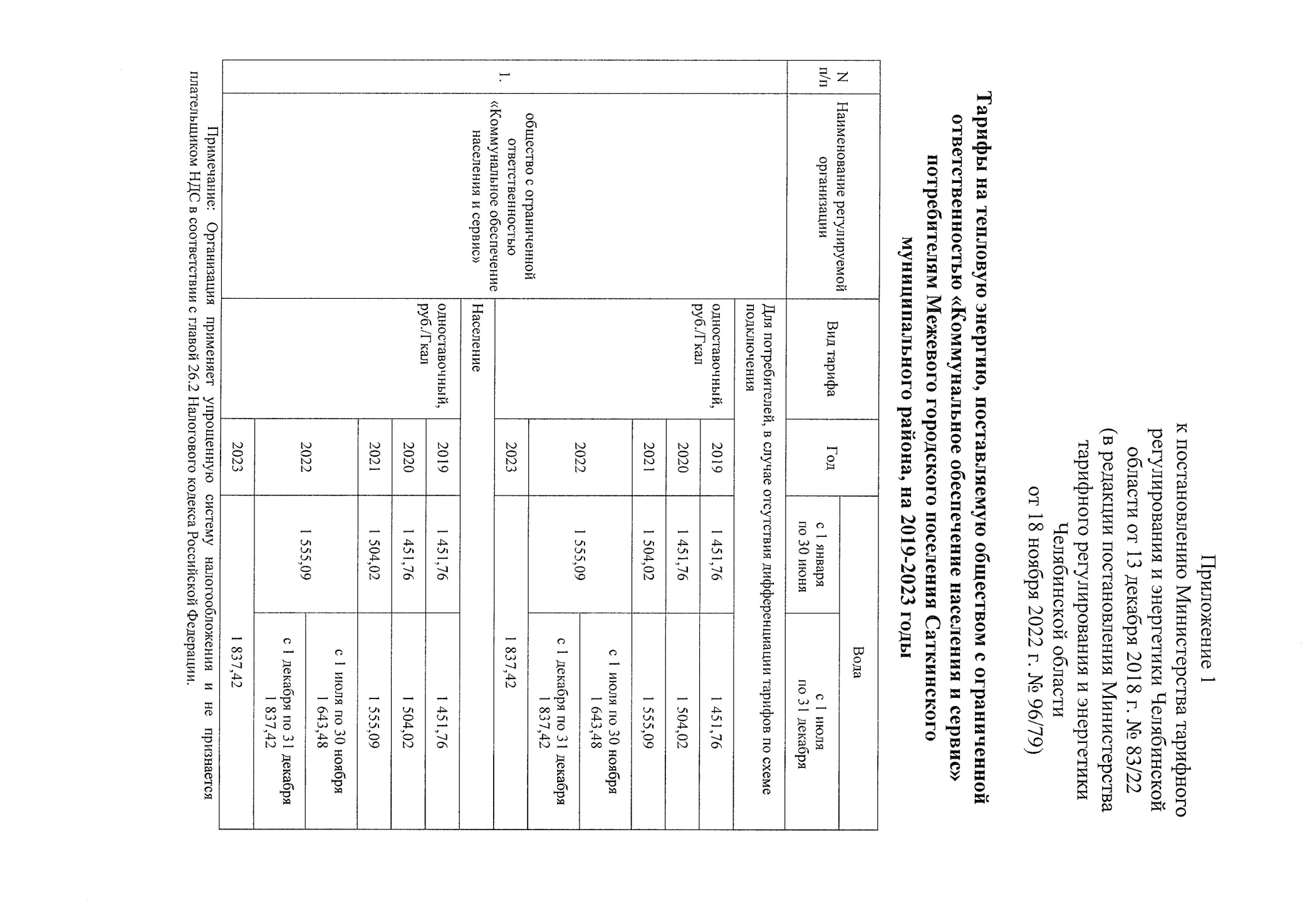 Рисунок 3. Тарифы на тепловую энергию.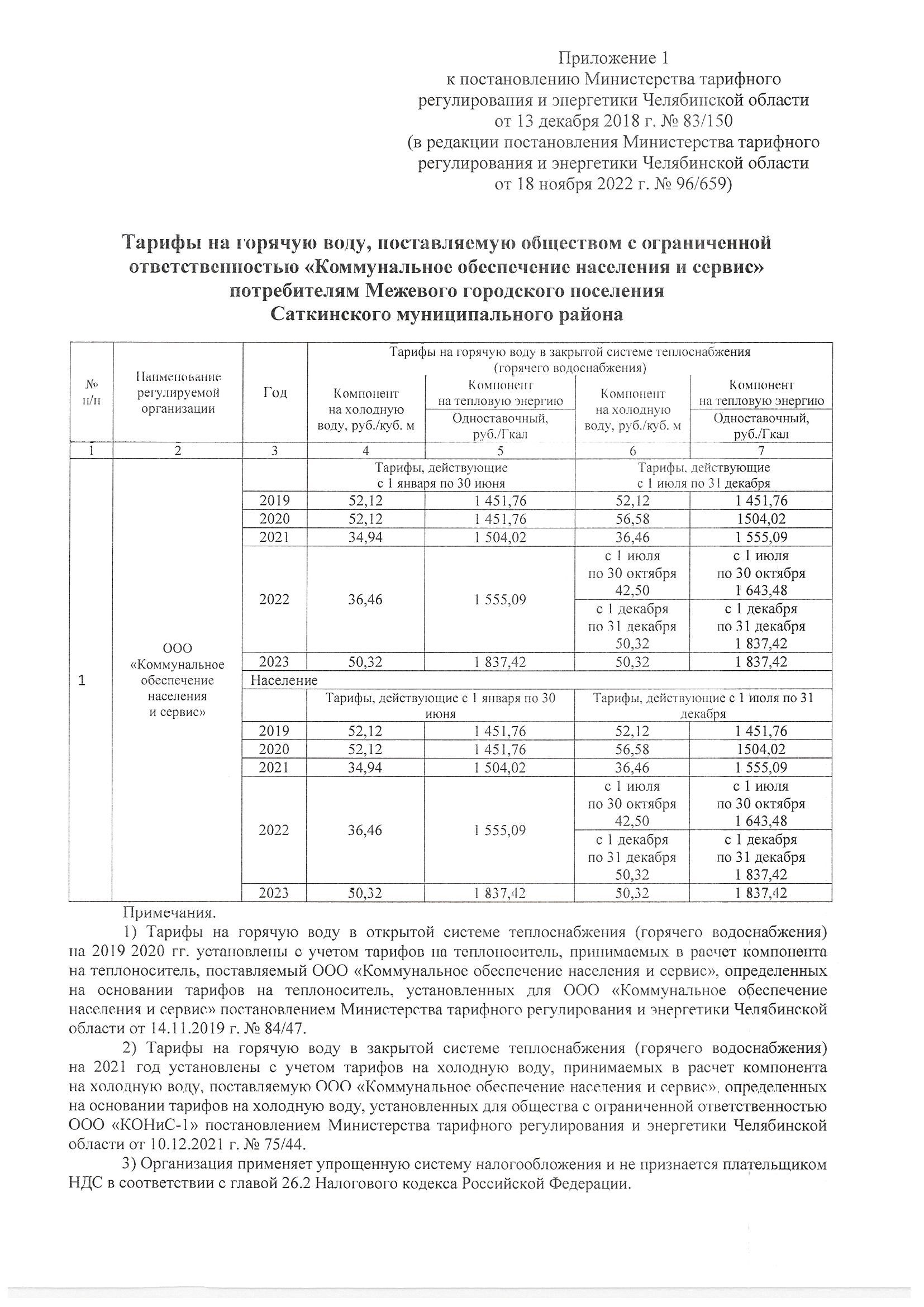 Рисунок 4. Тарифы на горячую воду.Раздел 16. Сценарии развития аварий в системах теплоснабжения при аварийных режимах работы систем теплоснабжения.Для бесперебойной работы в системах теплоснабжения при отказе элементов тепловых сетей и при аварийных режимах  работы была разработана Программа проведения противоаварийных и противопожарных тренировок в газовой котельной и теплопункту.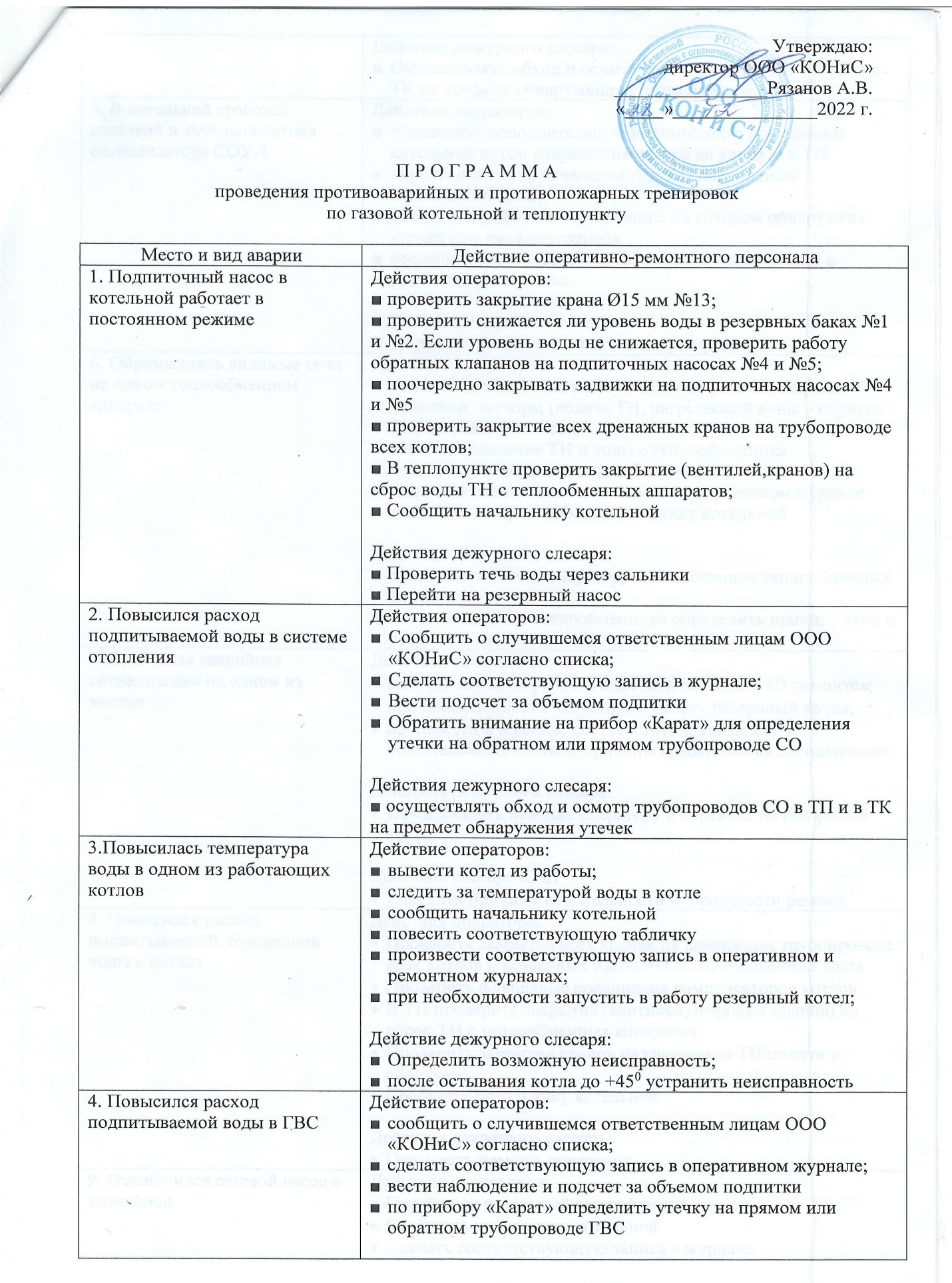 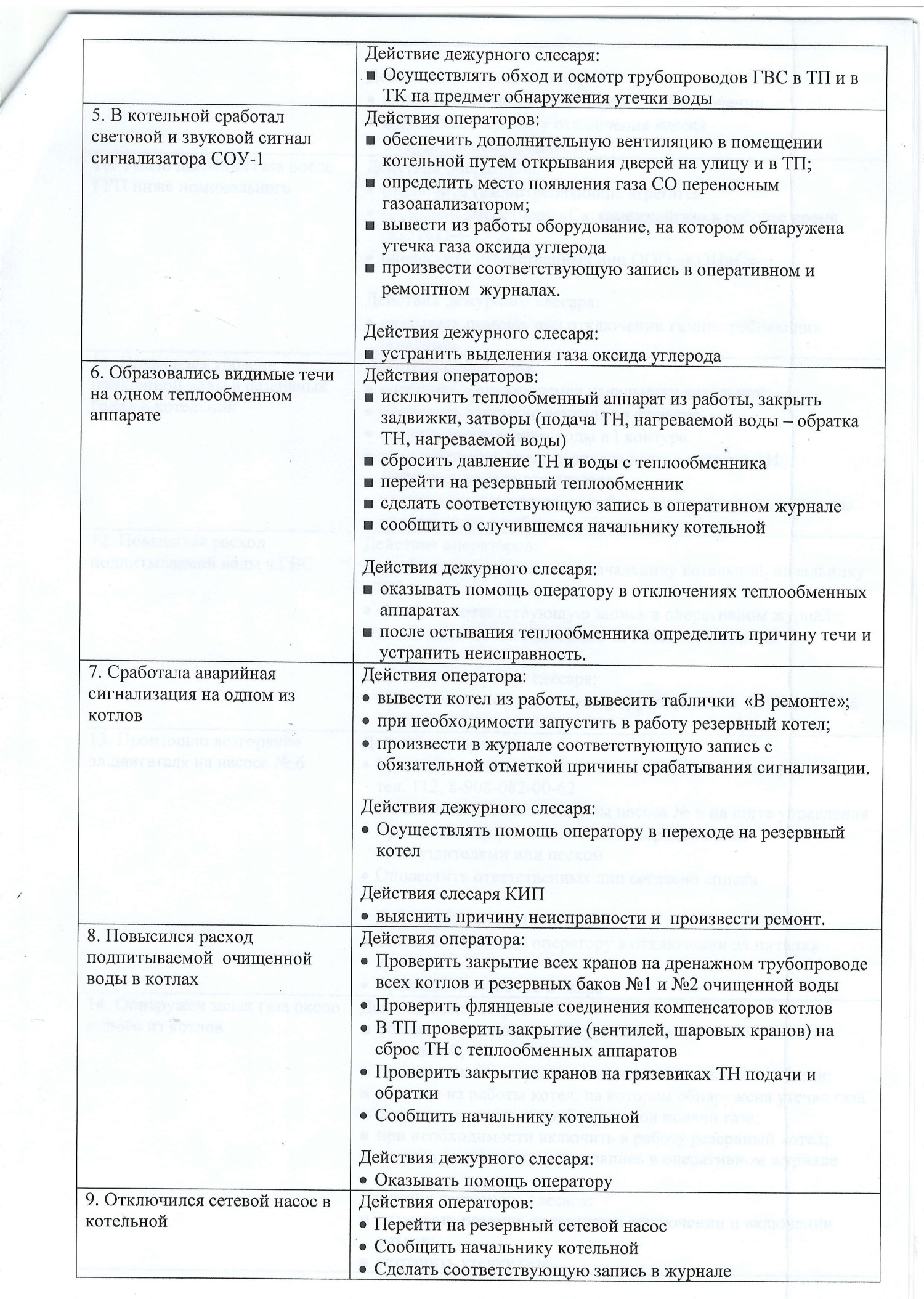 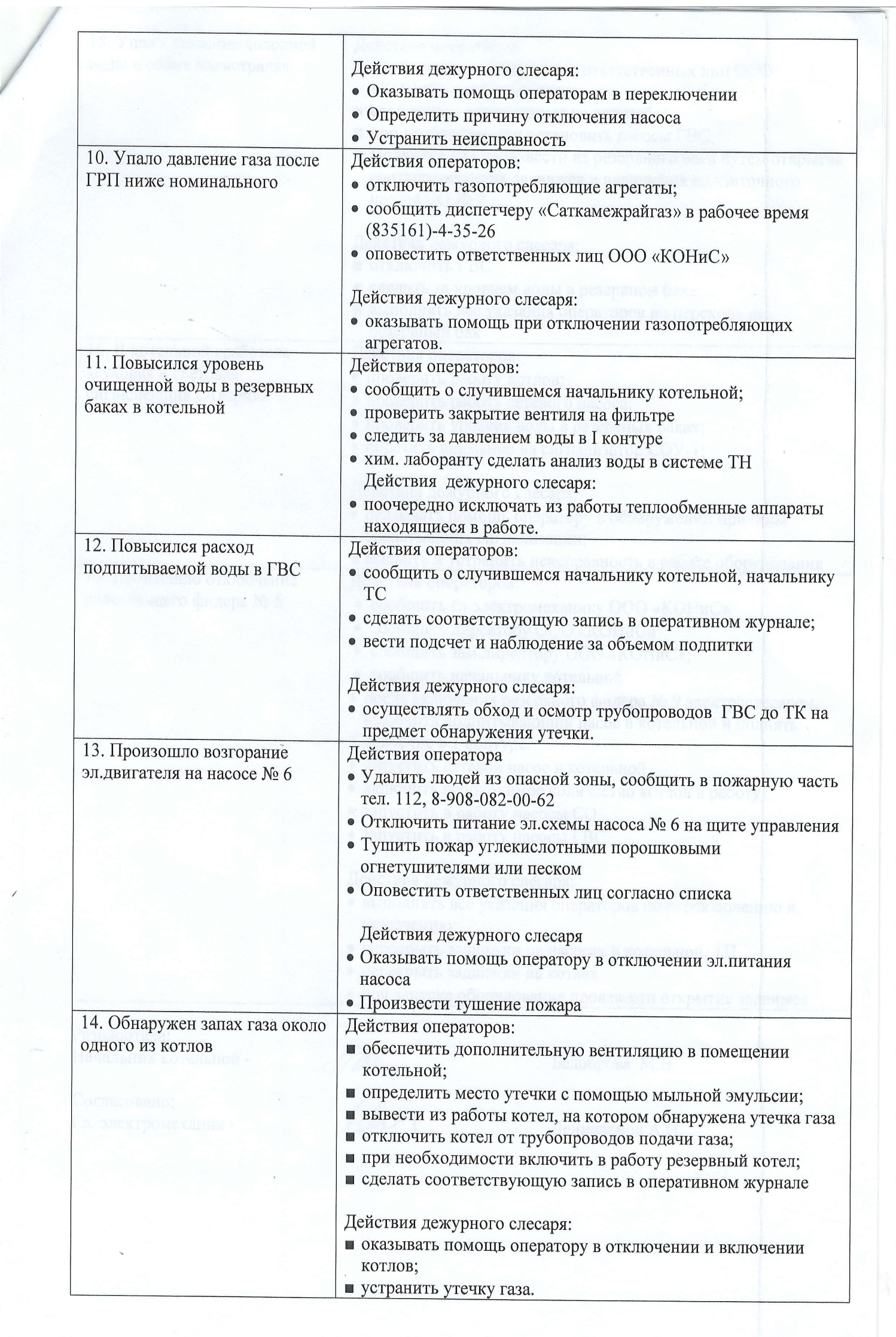 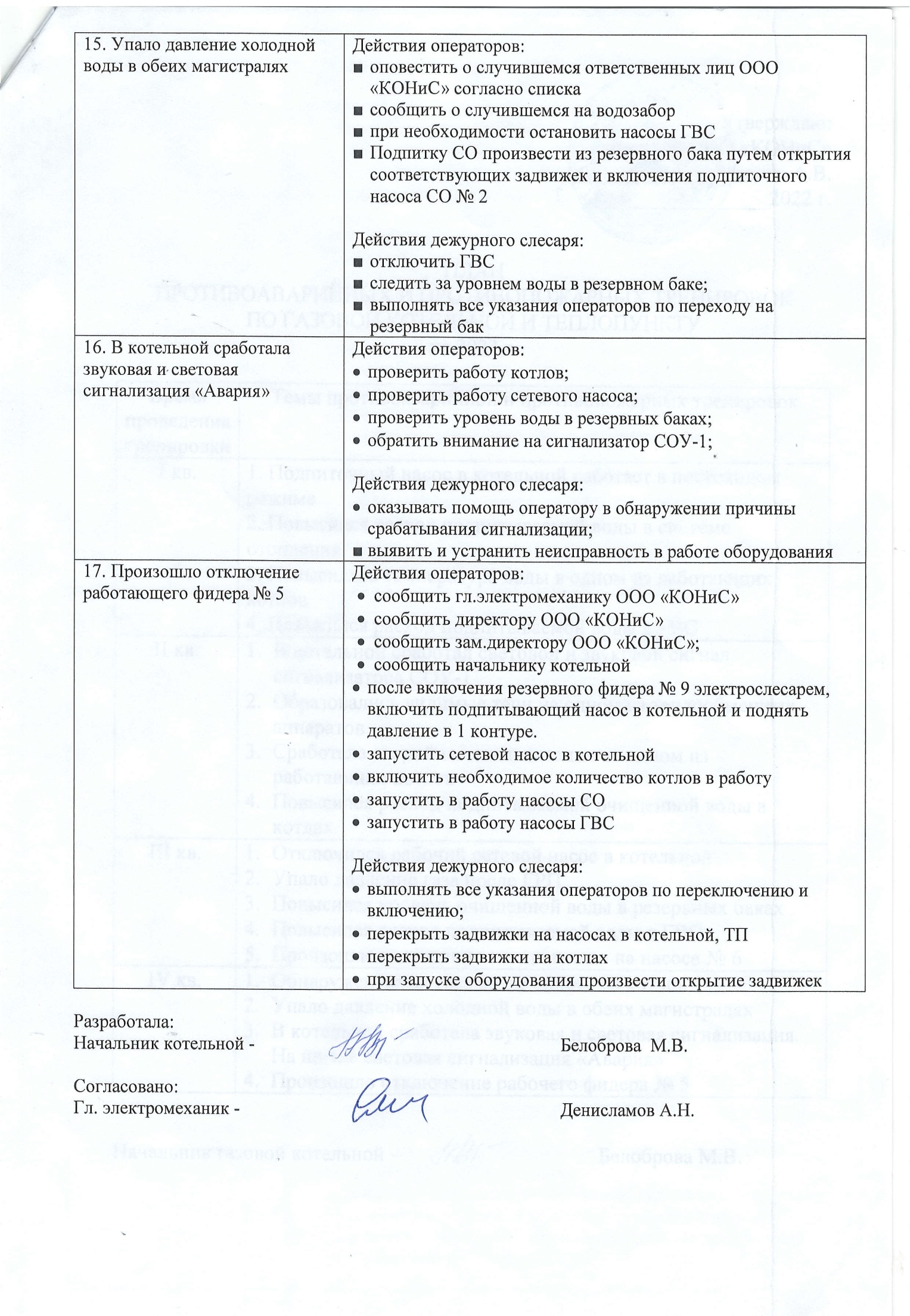 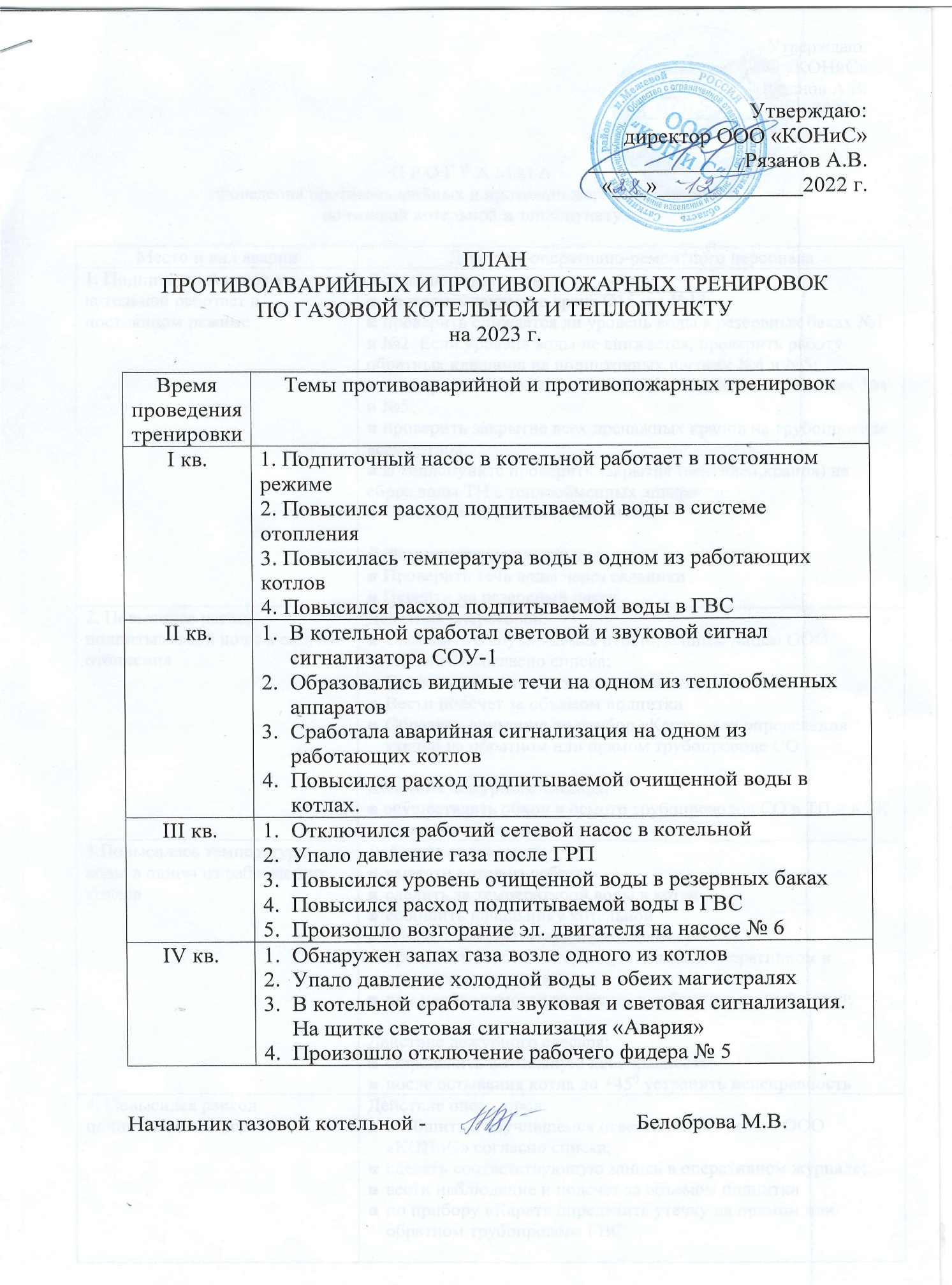 № п/пНаименование населенного пунктаНа текущий момент, гаМежевое городское поселение Межевое городское поселение 830,51Поселок городского типа Межевой830,5Наименование населенного пунктаГодЧисленность населения, чел.Поселок городского типа Межевой2023г4923Таблица 3. Сведения об аварийном жилищном фонде Межевого городского поселения (по состоянию на 01.01.2018г).Таблица 3. Сведения об аварийном жилищном фонде Межевого городского поселения (по состоянию на 01.01.2018г).Таблица 3. Сведения об аварийном жилищном фонде Межевого городского поселения (по состоянию на 01.01.2018г).Таблица 3. Сведения об аварийном жилищном фонде Межевого городского поселения (по состоянию на 01.01.2018г).Таблица 3. Сведения об аварийном жилищном фонде Межевого городского поселения (по состоянию на 01.01.2018г).Таблица 3. Сведения об аварийном жилищном фонде Межевого городского поселения (по состоянию на 01.01.2018г).№ п/пНаименование муниципального образованияКоличество аварийных жилых домов, штЧисленность жителей МКД, ед.Количество жилых помещений, ед.Площадь жилых помещений, ед. Планируемый срок переселения гражданМежевое городское поселение, в том числе:12238925383,91п. Межевой, ул. Шахтерская 25168487,12020-20232п. Межевой, ул. Шахтерская 27258490,52020-20233п. Межевой, ул. Шахтерская 29158478,32020-20234п. Межевой, ул. Шахтерская 19178485,22020-20235п. Межевой, ул. Шахтерская 212384872020-20236п. Межевой, ул. Шахтерская 42584972020-20237п. Межевой, ул.Шахтерская 23148473,92020-20238п. Межевой, ул. Шахтерская 22484922020-20239п. Межевой, ул. Советская 10298479,32020-202310п. Межевой, ул. Советская  12168479,52020-202311п. Межевой, ул. Дачная 1156341,62020-202312п. Межевой, ул. Шахтерская 9а196192,52020-2023Всего к переселению в 2020-2023 г.г.12238925383,9с 2020г – 2023гс 2020г – 2023гс 2024г – 2027гс 2024г – 2027гколичество домовотапливаемая площадьколичество домовотапливаемая площадьЖилые дома11077236,59975352,6  в том числе:   многоквартирные дома5273380,94171497   индивидуальные жилые дома583855,6583855,6Общественные здания1322635,81322635,8Прочие предприятия385498,19385498,19ПоказательЕд. изм.Отопительный периодНеотопительный периодВсего за годПроизводство тепловой энергииТыс. Гкал32888211235000Расход тепловой энергии на хозяйственные нуждыТыс. Гкал957,7163,361021,07Отпуск тепловой энергии в сетьТыс. Гкал31930,222048,6433978,86Потери тепловой энергии в сетяхТыс. Гкал5858,281018,656945,96Потери тепловой энергии в сетях%19,0349,7220,9Полезный отпуск тепловой энергии потребителямТыс. Гкал26071,941029,9927101,93№ п/пПоказательед. изм.утверждено на 01.01.2023 г.факт 2022 г.ожидаемое 2023 год.прогноз 2024 г.1ВыработкаГкал34703,353503835000350002Расход на собственные нуждыГкал08221021,071021,073Отпуск в сетьГкал34703,353421633978,8633978,864ПотериГкал7579,5679956876,936876,935Полезный отпускГкал27123,7926221,0827101,9327101,93Собственное потреблениеГкал16161616населениеГкал21767,9721425,521767,0121767,01бюджетные организацииГкал4165,343636,84165,344165,34 прочие потребителиГкал       1174,481142,81153,581153,58№ п/пПоказательед. изм.утверждено на 01.01.2023 г.факт 2022 г.ожидаемое 2023 год.прогноз 2024г.1Получено воды на котельной, в т.ч.м3135000121441130000130000на производство теплоэнергиим334900350383500035000на производство ГВСм31001008640395000950002На технологические нужды предприятия по сетим31386864138613863Отпуск в сетьм3987148553993614936145Потерим3376313742444645,344645,36Полезный отпускм36108348115,5248968,7448968,74Собственное потреблением3 - - - -населением354101,9443825,5243812,8443812,84бюджетные организациим34221,53186,43994,73994,7 прочие потребителим32759,561103,61161,21161,2Наименование источникаед.измВеличина средневзвешенной плотности тепловой нагрузкиКотельная п. МежевойГкал/ч/км20,96№ п/пНаименование показателяЕд.изм.Расчет№ п/пНаименование показателяЕд.изм.Котельная Межевого городского поселения1Площадь зоны действия источника4,72Количество абонентов в зоне действия источникаЕд.1353Суммарная присоединенная нагрузка всех потребителейГкал/ч4,54Расстояние от источника тепла до наиболее удаленного потребителякм3,255Расчетная температура в подающем трубопроводеC1006Расчетная температура в обратном трубопроводеC607Среднее число абонентов на единицу площади зоны действия источника теплоснабжения1/28,728Теплоплотность районаГкал/ч*0,969Материальная характеристика1970,910Удельная стоимость материальной характеристики сетей/Гкал/ч437,811Поправочный коэффициент (1,3 для ТЭЦ и 1 для котельных)-112Эффективный радиускм15,37Наименование показателя2018 год2019 год2020 год2021 год2022 год2023-2027 гг.Источник тепловой энергииГазовая котельнаяГазовая котельнаяГазовая котельнаяГазовая котельнаяГазовая котельнаяГазовая котельнаяРасполагаемая мощность источника тепловой энергии Гкал/ч10,6610,6610,6610,6610,6610,66Затраты тепловой мощности на собственные и хозяйственные нужды источника тепловой энергии, Гкал/час0,20,20,20,20,20,2Потери мощности в тепловой сети, Гкал/час1,00,990,970,960,950,91Присоединенная тепловая нагрузка, в т.ч. Гкал/ч4,54,54,54,54,54,5Отопление4,04,04,04,04,04,0Вентиляция------ГВС0,50,50,50,50,50,5Резерв (+)/ дефицит (-) тепловой мощности, Гкал/ч+4,96+4,97+4,98+4,99+5,0+5,04Доля резерва, %46,5346,6346,7346,8346,9347,03Объем потребления теплоносителя, м3/ч4,44,44,44,44,44,4Потребление теплоносителя на подпитку, м3/ч3,53,53,53,53,53,5Объем тепловых сетей, м3275275275275275275№ п/пНаименование источникаУстановленная мощность, Гкал/ч1Котел водогрейный КСВа – 2.01,722Котел водогрейный КСВа – 2.01,723Котел водогрейный КСВа – 2.01,724Котел водогрейный КСВа – 2.01,725Котел водогрейный КСВа – 2.01,726Котел водогрейный КСВа – 2.01,727Котел водогрейный КСВа – 2.01,72Наименование источникаТип(марка)Производительность,Гкал/ч (т/ч)Количество, шт.Установленная мощность, Гкал/ч 2016 годРасполагаемая мощность,  Гкал/ч 2022 годВодогрейный котелКСВа – 2,01,72712,0410,66№ п/пВид тепловой мощностиЕд.изм.2018 г.2019г.2020г.2021г.2022г.2023г.2024-2027Котельная Межевого городского поселенияКотельная Межевого городского поселенияКотельная Межевого городского поселенияКотельная Межевого городского поселенияКотельная Межевого городского поселенияКотельная Межевого городского поселенияКотельная Межевого городского поселенияКотельная Межевого городского поселенияКотельная Межевого городского поселенияКотельная Межевого городского поселения1Тепловая мощность на собственные и хозяйственные нуждыГкал/час0,20,20,20,20,20,20,22Потребление тепловой энергии на собственные нужды%1,81,81,81,81,81,81,8№ п/пВид тепловой мощностиЕд. изм.2018г.2019г.2020г.2021г.2022г.2023г.2024-2027ггКотельная Межевого городского поселенияКотельная Межевого городского поселенияКотельная Межевого городского поселенияКотельная Межевого городского поселенияКотельная Межевого городского поселенияКотельная Межевого городского поселенияКотельная Межевого городского поселенияКотельная Межевого городского поселенияКотельная Межевого городского поселенияКотельная Межевого городского поселения1Тепловая мощность неттоГкал/час10,6610,6610,6610,6610,6610,6610,662Тепловая мощность на собственные и хозяйственные нуждыГкал/час0,20,20,20,20,20,20,23Потребление тепловой энергии на собственные нужды%1,81,81,81,81,81,81,8Наименование источника тепловой энергииТепловые потери, Гкал/годТепловые потери, Гкал/годТепловые потери, Гкал/годТепловые потери, Гкал/годТепловые потери, Гкал/годТепловые потери, Гкал/годТепловые потери, Гкал/годНаименование источника тепловой энергии2018г.2019г.2020г.2021г.2022г.2023г.2024-2027гг.Котельная Межевого городского поселения6910,09160,07434,07145,08490,07995,06876,9Наименование тепловых сетейЗатраты на хоз. нужды, Гкал/годЗатраты на хоз. нужды, Гкал/годЗатраты на хоз. нужды, Гкал/годЗатраты на хоз. нужды, Гкал/годЗатраты на хоз. нужды, Гкал/годЗатраты на хоз. нужды, Гкал/годЗатраты на хоз. нужды, Гкал/годНаименование тепловых сетей2018г.2019г.2020г.2021г.2022г.2023г.2024-2027гг.ООО «КОНиС»1100,41131,0946,01008,0930,0821,91021,0Наименование показателя2018 год2019 год2020 год2021 год2022 год2023-2027 гг.Источник тепловой энергииГазовая котельнаяГазовая котельнаяГазовая котельнаяГазовая котельнаяГазовая котельнаяГазовая котельнаяРасполагаемая мощность источника тепловой энергии Гкал/ч10,6610,6610,6610,6610,6610,66Затраты тепловой мощности на собственные и хозяйственные нужды источника тепловой энергии, Гкал/час0,20,20,20,20,20,2Потери мощности в тепловой сети, Гкал/час1,00,990,970,960,950,91Присоединенная тепловая нагрузка, в т.ч. Гкал/ч4,54,54,54,54,54,5Резерв (+)/ дефицит (-) тепловой мощности, Гкал/ч+4,96+4,97+4,98+4,99+5,0+5,04Доля резерва, %46,5346,6346,7346,8346,9347,03Наименование показателя2018 год2019 год2020 год2021 год2022 год2023-2027 гг.Источник тепловой энергииГазовая котельнаяГазовая котельнаяГазовая котельнаяГазовая котельнаяГазовая котельнаяГазовая котельнаяРасполагаемая мощность источника тепловой энергии Гкал/ч10,6610,6610,6610,6610,6610,66Присоединенная тепловая нагрузка, в т.ч. Гкал/ч4,54,54,54,54,54,5Отопление4,04,04,04,04,04,0Вентиляция------ГВС0,50,50,50,50,50,5Источник теплоснабженияПериодОбъем тепловых сетей, Необходимая производительность ВПУ (согласно СНиП 41-02-2003), /чООО «КОНиС»2018г.2752,06ООО «КОНиС»2019г.2752,06ООО «КОНиС»2020г.2752,06ООО «КОНиС»2021г.2752,06ООО «КОНиС»2022г.2752,06ООО «КОНиС»2023г.2752,06ООО «КОНиС»2024-2027гг.2752,06№ п/пНаименование мероприятияСрок выполнения№ п/пНаименование мероприятияСрок выполнения1Замена изношенного оборудования, автоматики и учета на современное, в том числе проектные работы:2023-2027гг2Замена сетевых насосов  К-150-125-315 на новые  насосы (исчерпали ресурс)2024г3Замена подпиточных насосов ВКС 2/26А на  новые насосы (исчерпали ресурс)2024г4Замена трубчатых теплообменников ВВП-300 на пластинчатые «Альфа Лаваль» типа М15-BFG 8 с затворами2023г-2027г№ п/пНаименование источникаТемпературный график1Котельная Межевого городского поселения95/70°СВид топлива2022 годПриродный газ (основное топливо)4921,062 тыс..Дизельное топливо (аварийное топливо)-Всего:4921,062 тыс..№ п/пНаименованиеНаименование сетей, адрес местонахожденияПротяженность, мСроки выполнения1сети теплотрассыТеплотрасса от ТК-14 до ТК-18 ул. К.Маркса,3, п. Межевой1552023г2сети теплотрассыТеплотрасса от ТК-19.В до ул.К.Маркса, 1, п.Межевой1802024г3сети теплотрассыТеплотрасса от ТК-19.А до ТК-3 ул.К.Маркса, 1А, п.Межевой1882025г4сети теплотрассыТеплотрасса от ТК-5 до ТК-9 по  ул.Шахтерская , п.Межевой4182026г5сети теплотрассыТеплотрасса от ТК-6.4 до ТК-6.4.6 ул.Советская, 23 до ул.К.Маркса, 11, п.Межевой2892027г6сети теплотрассыТеплотрасса от ЦТП до ТК-3 ул.Шахтерская, котельная, п.Межевой2642028г№ п/пНаименование мероприятияСметная базисная стоимость, тыс.руб.Сметная стоимость в текущих ценах, тыс.руб.Наличие госэкспертизыНеобходимая сумма средств на 2024гНеобходимая сумма средств на 2024гНеобходимая сумма средств на 2024гНеобходимая сумма средств на 2024гОбслужи-вающая организацияОснование исполь-зования муници-пального имуществаКраткое ТЭО№ п/пНаименование мероприятияСметная базисная стоимость, тыс.руб.Сметная стоимость в текущих ценах, тыс.руб.Наличие госэкспертизыВсегоОбластной бюджетМуници-пальный бюджетИвес-тицииОбслужи-вающая организацияОснование исполь-зования муници-пального имуществаКраткое ТЭО1Капитальный ремонт теплообменных аппаратов на газовой котельной п. Межевой (подогреватель ВВП № 16-325-4000 латунь 16*0,8), 4 штСметы нет2000,0-2000,02000,0ООО «КОНиС»Договор аренды № 19 от 01.11.2013г, доп согл № 12 до 31.12.22гПо результатам гидравлических испытаний, не пригодны к дальнейшей эксплуатации. 2Капитальный ремонт трассы ТС и ГВС от ТК-14 , ТУ-1 до ТК 18 по ул К.Маркса, 3385,0684939,059-4939,0594939,059ООО «КОНиС»Договор аренды № 19 от 01.11.2013г, доп согл № 12 до 31.12.22гУчасток трассы сдан в эксплуатацию в 1988г. Протяженность – 155м, прокладка подземная, четырехтрубная. Система закрытая. Трубы ø 159, 89, 57, 40, 32мм 3Капитальный ремонт трассы ТС и ГВС от ТК-19.В до ул.К.Маркса, 1Сметы нет3200,0-3200,03200,0ООО «КОНиС»Договор аренды № 19 от 01.11.2013г, доп согл № 12 до 31.12.22гУчасток трассы сдан в эксплуатацию в 1994г. Протяженность – 180м, прокладка подземная, четырехтрубная. Система закрытая. Трубы ø  89, 57мм. Трубы изношены, жалобы на качество горячей воды.4Капитальный ремонт трасы ТС и ГВС от ТК-19.А до ул.К.Маркса, 1АСметы нет3500,0-3500,03500,0ООО «КОНиС»Договор аренды № 19 от 01.11.2013г, доп согл № 12 до 31.12.22гУчасток трассы сдан в эксплуатацию в 1994г. Протяженность – 188м, прокладка подземная, четырехтрубная. Система закрытая. Трубы ø  89, 57мм. Трубы изношены, жалобы на качество горячей воды5Капитальный ремонт трассы ТС от ТК-6.4 до ТК-6.4.6 ул.Советская610,566852,286-6852,2866852,286ООО «КОНиС»Договор аренды № 19 от 01.11.2013г, доп согл № 12 до 31.12.22гУчасток трассы сдан в эксплуатацию в 1976г. Протяженность – 289м, прокладка подземная, бесканальная, четырехтрубная. Система закрытая. Трубы ø 159, 108, 89, 57мм. 6Капитальный ремонт теплотрассы от Центрального пункта (ЦТП) до ТК-3 ул.Шахтерская1493,5511575,906Гоэкспертиза 74-1-1-2-035563-2020 от 31.07.20г11575,90611575,906ООО «КОНиС»Договор аренды № 19 от 01.11.2013г, доп согл № 12 до 31.12.22гУчасток трассы сдан в эксплуатацию в 1995г. Протяженность – 264м, 2 компенсатора. Теплотрасса магистральная, подземная в непроходных каналах, четырехтрубная. Система закрытая. Трубы ø 377, 219, 159мм, три тепловых камеры.7Капитальный ремонт теплотрассы от ТК-5 до ТК-9 ул.Шахтерскаяя1183,4412657,52912657,52912657,529ООО «КОНиС»Договор аренды № 19 от 01.11.2013г, доп согл № 12 до 31.12.22гУчасток трассы сдан в эксплуатацию в 1974г. Протяженность – 418м, 2 компенсатора. Теплотрасса магистральная, подземная в непроходных каналах, двухтрубная. Система закрытая. Трубы ø 273мм, пять тепловых камер.Итого сети ТС и ГВС44724,7844724,7844724,78Потребление топлива тыс..Потребление топлива тыс..Потребление топлива тыс..Потребление топлива тыс..Потребление топлива тыс..Потребление топлива тыс..Потребление топлива тыс..Потребление топлива тыс..Потребление топлива тыс..Потребление топлива тыс..Потребление топлива тыс..Потребление топлива тыс..Вид топлива20172018201920202021202220232024202520262027Природный газ (основное топливо)4714,9084434,7444112,9964401,2234541,8184921,0624835,054835,054835,054835,054835,05Дизельное топливо (резервное топливо)-----------Всего:4714,9084434,7444112,9964401,2234541,8184921,0624835,054835,054835,054835,054835,05№ п/пНаименование мероприятияИсточник финансирования2021г.2022г.2023г.2024г.2025г.2026г.2027г1Реконструкция тепловой сети с учетом изношенности сетейБюджет разного уровня, тыс.руб.4939,0593200,03500,012657,52918428,192Установка общедомовых приборов учетаСредства собственников жилья/Средства РСО, тыс. руб.------3Разработка электронной модели системы теплоснабжения и ГВССредства РСО тыс. руб------4Реконструкция и техническое перевооружение котельнойБюджет разного уровня, тыс. руб.--2000---Наименование участка сетей, адрес местонахожденияДиаметр, ммДлина теплотрассы, п.м.Материал трубТип изоляцииТип укладкиГод ввода в эксплуатациюФактическое состояние (износ), %Год заменыОриентировочная стоимость, тыс.руб1Теплотрасса от ТК-6.4 до ТК 6.4.6 ул.Советская, 23 до ул.К.Маркса, 11, п.МежевойØ1509    Ø108 Ø89   Ø57 289стальминватаподземный1976г90,002027г6852,2862Теплотрасса от ТК-5 до ТК-9 по  ул.Шахтерская п.МежевойØ273418стальминватаподземный1974г90,002026г12657,5293Теплотрасса ЦТП до ТК-3 ул.Шахтерская, котельная, п.МежевойØ377   Ø219 Ø159  264стальминватаподземный1995г90,002028г11575,9064Теплотрасса от ТК-14 до ТК-18 ул.К.Маркса, 3, п.Межевой      Ø159  Ø89   Ø57 Ø40   Ø32      155стальминватаподземный1988г90,002023г4939,0595Теплотрасса от ТК-19.В до ул. К.Маркса, 1, п.МежевойØ89   Ø57180стальминватаподземный1994г90,002024г3200,06Теплотрасса от ТК-19.А до ул. К.Маркса, 1А, п.МежевойØ89   Ø57188стальминватаподземный1994г90,002025г3500,0НаименованиеВариант2020-2023 гг.2024-2027 гг.Тепловая энергия, рост тарифов (%), к предыдущему периоду для жителей  Межевого городского поселения113115